Intelligentes Warehouse Management mit ProStore®	Zur LogiMAT 2022 präsentiert die TEAM GmbH das intelligente Warehouse Management System (WMS) ProStore® mit dem Schwerpunkt auf Automatisierung und Digitalisierung der Prozesse in der Intralogistik.Besucher des TEAM-Messestandes können sich live überzeugen, wie flexibel und intelligent ProStore® auf die aktuellen Herausforderungen der Digitalisierung in der Intralogistik reagiert.  TEAM zeigt auf der Messe, wie AutoStore, ein hocheffizientes robotergestütztes und platzsparendes Lager- und Kommissioniersystem, vollständig in die ProStore®-Umgebung integriert wird. Die Lagerroboter von AutoStore liefern einen wichtigen Beitrag zur Steigerung von Geschwindigkeit, Präzision und Zuverlässigkeit im Lager. Sollen Prozesse der Intralogistik flexibilisiert werden, ist die Strategie Engine von ProStore® das richtige Werkzeug. Veränderungen innerhalb der Organisation lassen sich damit einfach und dynamisch, ohne Programmierkenntnisse, konfigurieren und somit optimieren.NEU: Beleglose Kommissionierung mit Handschuh-Scanner ProGlove MARK DisplayAls Neuheit zur LogiMAT stellt TEAM den ProStore®-Kommissionierprozess auf dem Handschuh-Scanner ProGlove MARK Display vor. Mit der Integration in das WMS behält der Lagermitarbeiter bei der Kommissionierung die Hände frei. Der fortlaufende Wechsel zwischen Warenbewegung und Scan-Vorgang, wie bei der beleglosen Kommissionierung per MDE, entfällt annähernd vollständig. Weitere Kommissionierverfahren (Person-zu-Ware, Ware zu Person) und -techniken (MDE, Pick-by-Voice, Pick-by-Light etc.) werden auf dem TEAM-Stand ebenfalls vorgestellt.Mehr Übersicht im LagerDie Messebesucher können sich auf dem TEAM-Stand auch von dem umfangreichen und optisch ansprechenden ProStore®-Leitstand überzeugen. Aktuelle Lagerzustände und -prozesse, Auslastungsgrade, eingesetzte Ressourcen und vieles mehr sind dort ersichtlich und ermöglichen ein sofortiges Eingreifen – zum Beispiel in den Bereichen Staplerleitsystem, Kommissionierung, Versand oder Wareneingang. ProStore® in der CloudNatürlich lässt sich ProStore® auch in der Cloud einsetzen. Unternehmen setzen damit auf mehr Flexibilität und Unabhängigkeit von IT-Ressourcen und Personal. Die gesamten Funktionalitäten des Warehouse Management Systems stehen in der Cloud bereit, ohne dass eine firmeninterne IT-Server-Infrastruktur genutzt werden muss.Logistik 4.0 als WachstumsmotorDie Digitalisierung der Intralogistik ist der Weg, um weiterhin zukunftsfähig zu sein. Das anpassbare und leistungsfähige WMS ProStore® hilft, diesen Wandel im Lager aktiv zu gestalten. Die TEAM GmbH lädt die Messebesucher ein, sich auf Stand B21 in Halle 8 anhand von konkreten Projektbeispielen ein persönliches Bild zu machen.Mehr Infos: www.team-pb.de  2.778 Zeichen inkl. LeerzeichenBildmaterial Download-Link:  
https://www.team-pb.de/wp-content/uploads/2022/03/PM-Bilder-TEAM-auf-der-LogiMAT.zip Keywords:ProStore, WMS, Warehouse Management System, Logistik, Lagerverwaltung, Logistik 4.0 Intralogistik, Automatisierung, AutoStore, Cloud, Warehousemanagement, TEAM, TEAM GmbH, Paderborn, Logimat, Logimat 2022, Lager, Software, Digitalisierung, Digitale Transformation,
________________________________________________________________Über TEAMDas IT-Unternehmen TEAM GmbH mit Sitz in Paderborn, ist einer der führenden Oracle-Partner in Deutschland und bedient zwei Geschäftsfelder:Mit dem eigenentwickelten Warehouse Management System ProStore® setzt TEAM Trends zum Aufbau innovativer Logistik 4.0-Systeme. ProStore® steht u. a. für Materialflusssteuerung und Automatisierung, Cloud Services, Mobile Devices, KPI, Pick-by-Voice, Pick-by-Vision, Rückverfolgbarkeit, Staplerleitsystem, Dock | Yard Management, Virtual Reality etc. Mehr unter https://www.team-pb.de/intralogistik/ Als langjähriger Oracle-Partner verfügt TEAM über die bestmögliche Qualifizierung, um Kunden rund um Oracle-Themen wie Lizenzierung, Consulting, Individualentwicklung, Migration und Schulung zur Seite zu stehen. Mehr unter https://www.team-pb.de/oracle/ Renommierte Unternehmen aus Industrie, Handel und Dienstleistung gehören zu den langjährigen Kunden. Die TEAM GmbH wurde 1982 in Paderborn gegründet und beschäftigt 85 Mitarbeiter*innen. TEAM ist ein Mitglied der Materna-Gruppe. PressekontaktBrigitte HobuschMarketingreferentinTEAM GmbHHermann-Löns-Straße 8833104 PaderbornFon  	+49 52 54 80 08-52Fax  	+49 52 54 80 08-19Mail 	marketing@team-pb.de Web  	www.team-pb.de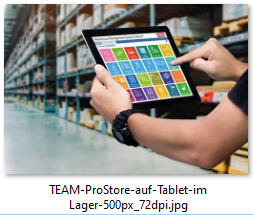 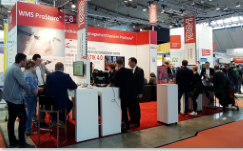 Die gesamte Intralogistik auf einen Blick mit ProStore®© panuwat phimpha, Shutterstock, 
© TEAM GmbHDer Messestand der TEAM GmbH in Halle 8, Stand B21© TEAM GmbH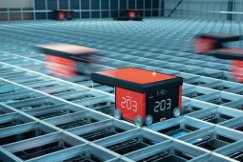 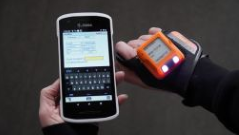 Das robotergestützte Lager- und Kommissioniersystem AutoStore lässt sich problemlos in die ProStore®-Umgebung integrieren.© AutoStoreProStore® integriert den ProGlove MARK Display Handschuh-Scanner für die beleglose Kommissionierung.© TEAM GmbH